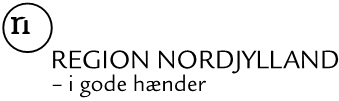 Påmindelse om mulighed for at søge om at komme under værditabsordningenLok. navn.En del af Din / Jeres ejendom matr.nr. matr.nr., beliggende adresse, er ved Region Nordjyllands / det daværende Nordjyllands Amts – nu Region Nordjyllands - brev af dato kortlagt på vidensniveau 2 efter reglerne i jordforureningsloven.Der er helårsbolig på ejendommen, og derfor har du / I har mulighed for at søge om at komme under værditabsordningen. Med værditabsordningen kan boligejere få fremskyndet den offentlige indsats over for forureningen.For at ejendommen kan blive omfattet af værditabsordningen, skal følgende betingelser være opfyldt:Ejendommen var forurenet, da du / I købte den – det vil sige, at du / I ikke er forureneren / forurenerne.Du / I vidste ikke, at ejendommen var forurenet, da du / I købte den.Forureningen er sket før 1. september 1993.Boligen på ejendommen er opført inden 18. november 1992.Regionen vil med dette brev gøre opmærksom på, at du / I stadig har mulighed for at søge om at komme under værditabsordningen.Hvis du / I vil søge, skal du / I sende en ansøgning (vedlagt kopi af skødet) til Regionen. Retten til oprydning i henhold til værditabsordningen kan overdrages til senere ejere af ejendommen, hvis Regionen har modtaget ansøgningen om oprydning inden overdragelsen jf. jordforureningslovens § 29, stk. 2. Ansøgningsskema er vedlagt dette brev.Du / I kan læse mere om værditabsordningen i vedlagte pjece og på vores hjemmeside Værditabsordningen (rn.dk), hvor du / I også kan finde en digital ansøgningsblanket.Hvis du / I har spørgsmål i forbindelse med dette brev, er du velkommen / I velkomne til at kontakte mig på tlf. mobilnr..Med venlig hilsensagsbehandlertitel Vedlagt:		Pjecen "Min boliggrund er forurenet – Værd at vide om værditabsordningen"
Ansøgningsskema til værditabsordningenKopi sendt til:	Kommune Kommune, Teknisk ForvaltningNavnAdresse 1Adresse 2Postnr. Og by